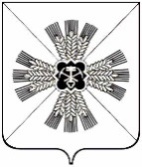 РОССИЙСКАЯ ФЕДЕРАЦИЯКЕМЕРОВСКАЯ ОБЛАСТЬ-КУЗБАССПРОМЫШЛЕННОВСКИЙ МУНИЦИПАЛЬНЫЙ ОКРУГСОВЕТ НАРОДНЫХ ДЕПУТАТОВПРОМЫШЛЕННОВСКОГО МУНИЦИПАЛЬНОГО ОКРУГА1-й созыв, 56-е заседаниеРЕШЕНИЕот 25.05.2023 № 520пгт. ПромышленнаяОб исполнении муниципальной программы «Жилищно-коммунальный и дорожный комплекс, энергосбережение и повышение энергоэффективности экономики» в 2023 годуЗаслушав информацию начальника отдела по строительству Управления по жизнеобеспечению и строительству администрации Промышленновского муниципального округа С.Н. Кузнецова об исполнении муниципальной программы «Жилищно-коммунальный и дорожный комплекс, энергосбережение и повышение энергоэффективности экономики» в 2023 году, руководствуясь ст. 27 Устава муниципального образования Промышленновского муниципального округа Кемеровской области - Кузбасса, Совет народных депутатов Промышленновского муниципального округаРЕШИЛ:1. Информацию начальника отдела по строительству Управления по жизнеобеспечению и строительству администрации Промышленновского муниципального округа С.Н. Кузнецова об исполнении муниципальной программы «Жилищно-коммунальный и дорожный комплекс, энергосбережение и повышение энергоэффективности экономики» в 2023 году принять к сведению.2. Настоящее решение разместить на официальном сайте администрации Промышленновского муниципального округа в сети Интернет (www.admprom.ru).3. Контроль за исполнением настоящего решения возложить на комитет по вопросам промышленности, строительства, транспорта, связи, коммунального хозяйства (А.С. Минаков).4. Настоящее решение вступает в силу с даты подписания.  ПредседательСовета народных депутатов Промышленновского муниципального округа                        Е.А. ВащенкоГлаваПромышленновского муниципального округа                        С.А. Федарюк